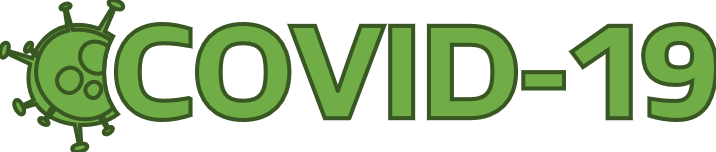 APLIECINU, ka: man nav akūtu elpceļu infekcijas slimības pazīmju; man nav pienākuma ievērot izolāciju, mājas karantīnu vai pašizolāciju;es pēdējo 10 dienu laikā neesmu bijis/-usi tiešā kontaktā ar Covid-19 inficētu personu. Apliecinājumu paraksta visi darbinieki, kas strādā klātienē (tai skaitā pilnībā vakcinētas un pārslimojušas personas), ierodoties darba vietā. Atbilstoši MK noteikumu Nr. 720 “Par ārkārtējās situācijas izsludināšanu”  5.9.1 punktam.DatumsVārds, UzvārdsParaksts